Fiche de présentation du projetIl faut y joindre une liste des participants et encadrants du projet avec leur nom, prénom et classe.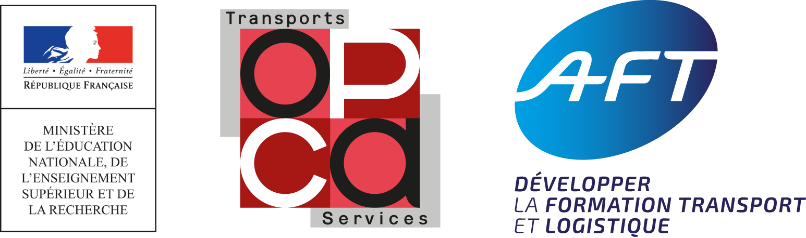 PrésentationPrésentationTitre du projetNom école/établissementAdresseMailTéléphoneAcadémieActeurs du projetActeurs du projetNom des enseignants ou formateurs qui ont participé, chef de projet (nom /fonction)Nombre de jeunes/élèves concernés par le projetClasse(s) ou groupe(s) ayant réalisé le projet Naissance du projet, description de la méthodologie du projet, temps passéNaissance du projet, description de la méthodologie du projet, temps passéRessources utilisées pour créer l’afficheRessources utilisées pour créer l’afficheMoyens à disposition (matériel, salles, documentation…)